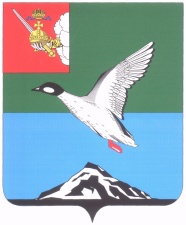 АДМИНИСТРАЦИЯ ЧЕРЕПОВЕЦКОГО МУНИЦИПАЛЬНОГО РАЙОНА П О С Т А Н О В Л Е Н И Еот 25.08.2017 									         № 2450г. ЧереповецО внесении изменений в постановление администрации района от 26.01.2017 № 101 «Об утверждении административного регламентапо предоставлению  муниципальной услуги по выдачеразрешений на ввод объекта  в эксплуатацию»В соответствии с федеральными законами от 13.07.2015 № 252-ФЗ           «О внесении изменений в Земельный кодекс Российской Федерации и отдельные законодательные акты Российской Федерации»; от 03.07.2016          № 372-ФЗ «О внесении изменений в Градостроительный кодекс Российской Федерации и отдельные законодательные акты Российской Федерации»; от 03.07.2016 № 373-ФЗ «О внесении изменений в Градостроительный кодекс Российской Федерации, отдельные законодательные акты Российской Федерации в части совершенствования регулирования подготовки, согласования и утверждения документации по планировке территории и обеспечения комплексного и устойчивого развития территорий и признании утратившими силу отдельных положений законодательных актов Российской Федерации»ПОСТАНОВЛЯЮ:1. Внести изменения в административный регламент  по предоставлению  муниципальной услуги по выдаче разрешений на ввод объекта в эксплуатацию, утвержденный постановлением администрации района от 26.01.2017 № 101:в пункте 2.7.1:подпункт 3 изложить в следующей редакции:«3) градостроительный план земельного участка, представленный для получения разрешения на строительство, или в случае строительства, реконструкции линейного объекта проект планировки территории и проект межевания территории;»;подпункт 5 изложить в следующей редакции:«5) акт приемки объекта капитального строительства (в случае осуществления строительства, реконструкции на основании договора строительного подряда);»;подпункт 7 изложить в следующей редакции:«7) документ, подтверждающий соответствие параметров построенного, реконструированного объекта капитального строительства проектной документации, в том числе требованиям энергетической эффективности и требованиям оснащенности объекта капитального строительства приборами учета используемых энергетических ресурсов, и подписанный лицом, осуществляющим строительство (лицом, осуществляющим строительство, и застройщиком или техническим заказчиком в случае осуществления строительства, реконструкции на основании договора строительного подряда, а также лицом, осуществляющим строительный контроль, в случае осуществления строительного контроля на основании договора), за исключением случаев осуществления строительства, реконструкции объектов индивидуального жилищного строительства;подпункт 9 изложить в следующей редакции:«9) схема, отображающая расположение построенного, реконструированного объекта капитального строительства, расположение сетей инженерно-технического обеспечения в границах земельного участка и планировочную организацию земельного участка и подписанная лицом, осуществляющим строительство (лицом, осуществляющим строительство, и застройщиком или техническим заказчиком в случае осуществления строительства, реконструкции на основании договора строительного подряда), за исключением случаев строительства, реконструкции линейного объекта;»;подпункт 13 изложить в следующей редакции:«13) технический план объекта капитального строительства, подготовленный в соответствии с Федеральным законом от 13 июля 2015 года № 218-ФЗ «О государственной регистрации недвижимости»;»;дополнить подпунктом 14 следующего содержания:«14) подготовленные в электронной форме текстовое и графическое описания местоположения границ охранной зоны, перечень координат характерных точек границ такой зоны в случае, если подано заявление о выдаче разрешения на ввод в эксплуатацию объекта капитального строительства, являющегося объектом электроэнергетики, системы газоснабжения, транспортной инфраструктуры, трубопроводного транспорта или связи, и если для эксплуатации этого объекта в соответствии с федеральными законами требуется установление охранной зоны;»;дополнить подпунктом 15 следующего содержания:«15) документ, подтверждающий полномочия представителя заявителя.»;абзац шестнадцатый изложить в следующей редакции:«Документы, указанные в подпунктах 2, 5, 6, 7, 8, 9, 13 и 14 настоящего пункта, направляются заявителем самостоятельно, если указанные документы (их копии или сведения, содержащиеся в них) отсутствуют в распоряжении органов государственной власти, органов местного самоуправления либо подведомственных государственным органам или органам местного самоуправления организаций. Если указанные документы находятся в распоряжении органов государственной власти, органов местного самоуправления либо подведомственных государственным органам или органам местного самоуправления организаций, такие документы запрашиваются УАиГ, в органах и организациях, в распоряжении которых находятся указанные документы, если застройщик не представил указанные документы самостоятельно.»;дополнить новым абзацем следующего содержания:«Предоставление документов, указанных в подпункте 14 не требуется в случае, если подано заявление о выдаче разрешения на ввод в эксплуатацию реконструированного объекта капитального строительства и в результате указанной реконструкции местоположение границ ранее установленной охранной зоны не изменилось.";в пункте 2.7.2:абзац пятый изложить в следующей редакции:«Копии документов должны быть заверены в установленном законом порядке.»;дополнить новым абзацем следующего содержания:«Документы, предусмотренные пунктом 2.7.1 настоящего Административного регламента, могут быть направлены в электронной форме.»;пункт 2.8 изложить в следующей редакции:«2.8. Исчерпывающий перечень оснований для отказа в предоставлении муниципальной услуги1) отсутствие документов, указанных в пункте 2.7.1 настоящего Административного регламента, обязанность по предоставлению которых возложена на заявителя;2) несоответствие объекта капитального строительства требованиям к строительству, реконструкции объекта капитального строительства, установленным на дату выдачи представленного для получения разрешения на строительство градостроительного плана земельного участка, или в случае строительства, реконструкции, капитального ремонта линейного объекта требованиям проекта планировки территории и проекта межевания территории;3) несоответствие объекта капитального строительства требованиям, установленным в разрешении на строительство;4) несоответствие параметров построенного, реконструированного, отремонтированного объекта капитального строительства проектной документации. Данное основание не применяется в отношении объектов индивидуального жилищного строительства;5) несоответствие объекта капитального строительства разрешенному использованию земельного участка и (или) ограничениям, установленным в соответствии с земельным и иным законодательством Российской Федерации на дату выдачи представленного для получения разрешения на строительство градостроительного плана земельного участка градостроительным регламентом.Основанием для отказа в выдаче разрешения на ввод объекта                         в эксплуатацию, кроме указанных в подпунктах 1-5 настоящего пункта оснований, является также невыполнение застройщиком требований, предусмотренных частью 18 статьи 51 Градостроительного кодекса Российской Федерации. Решение об отказе в предоставлении муниципальной услуги принимается в письменной форме с указанием оснований отказа                              и подписывается первым заместителем главы района.»;абзац второй пункта 3.2.4 изложить в следующей редакции:«В ходе осмотра построенного, реконструированного объекта капитального строительства осуществляется проверка соответствия такого объекта требованиям, указанным в разрешении на строительство, требованиям к строительству, реконструкции объекта капитального строительства, установленным на дату выдачи представленного для получения разрешения на строительство градостроительного плана земельного участка, или в случае строительства, реконструкции линейного объекта требованиям проекта планировки территории и проекта межевания территории, а также разрешенному использованию земельного участка, ограничениям, установленным в соответствии с земельным и иным законодательством Российской Федерации, требованиям проектной документации, в том числе требованиям энергетической эффективности и требованиям оснащенности объекта капитального строительства приборами учета используемых энергетических ресурсов, за исключением случаев осуществления строительства, реконструкции объекта индивидуального жилищного строительства. В случае, если при строительстве, реконструкции объекта капитального строительства осуществляется государственный строительный надзор, осмотр такого объекта органом, выдавшим разрешение на строительство, не проводится.»;абзац второй пункта 3.1.4 перед словом «день» дополнить словом «рабочий»; в пункте 3.2.6, а также в разделе 5 слова «заместитель главы района                  по экономике и финансам» в соответствующих падежах заменить словами «первый заместитель главы района» в соответствующих падежах.2. Подпункт 14 пункта 2.7.1 административного регламента в редакции настоящего постановления вступает в силу с 01.01.2018.3. Постановление опубликовать в газете «Сельская новь» и разместить на официальном сайте Череповецкого муниципального района                                      в информационно-телекоммуникационной сети Интернет.Глава района                                                                                  Н.В. Виноградов